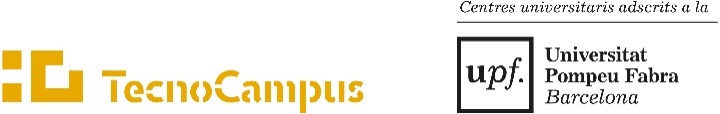 Indica los estudios:Para solicitar el certificado de los créditos RAC tienes que adjuntar la documentación de acuerdo con el catalogo de créditos RAC Tecnocampos vigente :Quieres incorporar los créditos RAC en la matrícula de este curso?	  Sí		  No*Si has marcado que Sí y presentas esta solicitud hasta el 31 de mayo, se te incorporará en este curso.*Si has marcado que Sí y presentas esta solicitud a partir del 1 de junio, lo tendrás en la casilla de Reconocimiento para que puedas incorporarlo en la automatricula del curso siguiente.*Si has marcado que NO, lo tendrás en la casilla de Reconocimiento para que puedas incorporarlo en la automatricula del curso siguiente.Con la firma de este documento autorizo expresamente a la Fundació Tecnocampus Mataró-Maresme a tratar mis datos personales con la finalidad de realizar la gestión académica de los estudiantes. Los datos personales facilitados serán incorporados al fichero de datos “Estudiantes”.  Estos datos podrán ser cedidos en aquellos casos en que sea necesario para el cumplimiento  de las obligaciones legalmente establecidas. Le informamos que en cualquier momento podrá ejercer sus derechos de acceso, rectificación, supresión y oposición, remitiendo un escrito en el cual se acompañe una fotocopia del DNI del titular de los datos a la siguiente dirección de correo electrónico rgpd@tecnocampus.cat, o bien mediante una carta dirigida a la Secretaria General de la Fundació Tecnocampus Mataró-Maresme (Avenida d’Ernest Lluch, 32 Edificio Universitario, 08302 Mataró). Si no pudiera ejercer de forma satisfactoria los derechos aquí enumerados, podrá presentar una reclamación ante la Autoridad Catalana de Protección de Datos (www.apdcat@gencat.cat), C/ Rosselló 214, Esc A 1er 1ª (08008) Barcelona.Firma del estudianteMataró,    de                                      de  201 SOLICITUD DE RECONOCIMIENTO DE CRÉDITOS RAC(Reconocimiento de actividades universitarias)Nombre y apellidos:      Nombre y apellidos:      DNI:      Teléfono:      Correo electrónico:      Correo electrónico:      EMPRESA (ESCSET)                               EMPRESA (ESCSET)                                POLITÉCNICA (ESUPT)                       POLITÉCNICA (ESUPT)                      SALUD (ESCST)SALUD (ESCST)AdE y GI                                                                                                                                                                                                                                                                                                                                                                                                                                                                                                                                                                                            Ing. ElectrónicaCAFETurismoIng. MecánicaEnfermeríaDoble Turismo/AdE Ing. Organización IndustrialFisioterapiaMarKetingIng. Informática                                                                                                                                                                                                                                                                                                                                                                                                                                                                                                                       Doble Fisioterapia/CAFE                                                                                                                                                                                                                                                                                                                                                                                                                                                                                             Doble AdE/MarketingAudiovisuales                                                                                                                                                                                                                                                                                                                                                                                                                                                                                                                 ☐AdE y GI - Docencia en inglés                                                                                                                                                                                                                                                                                                                                                                                                                                                                                                                                                                                            ☐Videojuegos                                                                                                                                                                                                                                                                                                                                                                                                                                                                                                                                       ☐Logística☐Doble Informática/Videojuegos                                                                                                                                                                                                                                                                                                                                                                                                                                                                                                                                  INDICA EL CURSO QUE ESTÁS HACIENDO ACTUALMENTE:Primero   Segundo  Tercero   Cuarto   Quinto   Nombre  actividad/programa:Informe final de la actividad realizada por el estudanteAltres :